DR.DOUGLAS ALBERTO NARVAEZ RIERA General Surgery - Plastic and Reconstructive Surgeon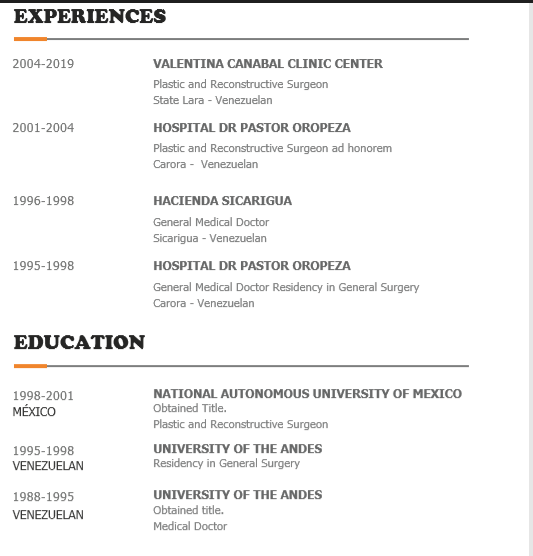 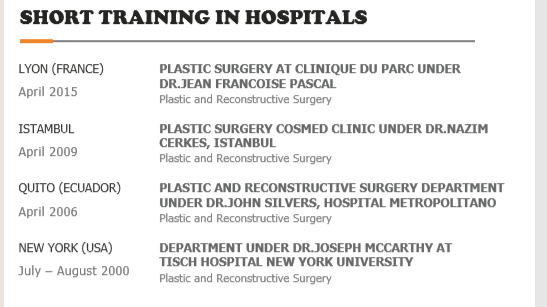 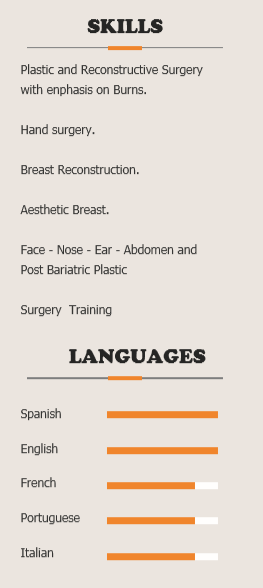 